Für Dich e.V. 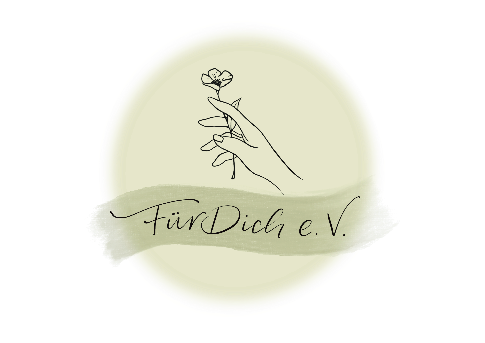 Hilfe die ankommt – Unterstützung für Menschen in Krisensituationen sowie Präventionsarbeit für      seelische und körperliche GesundheitBisherige und aktuelle Projekte: Unterbringung von geflüchteten Menschen aus der Ukraine in Deutschland und andere Angebote für FlüchtlingeHoffnungsbeutel für die Erstaufnahmeeinrichtung in GießenSchulmanual für den Umgang mit starken Gefühlen (Sprich drüber, weil reden hilft)Infovideos zu Kinderbetreuung in Deutschland in 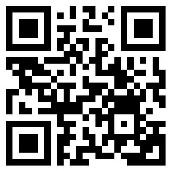 verschiedenen Sprachen Spendensammlung für Erdbebenopfer in SyrienGründung der Kinderbücherei – Bücher FürDichKontakt:  	Für Dich e.V., Julia Bernhardt (1.Vorsitzende)In der Lehmkaute 22 – 35232 Friedensdorf----------------------------------------------------------------------------------------Beitrittserklärung zur passiven MitgliedschaftFür Dich e.V. Hilfe die ankommt – Unterstützung für Menschen in Krisensituationen sowie Präventionsarbeit für      seelische und körperliche GesundheitBisherige und aktuelle Projekte: Unterbringung von geflüchteten Menschen aus der Ukraine in Deutschland und andere Angebote für FlüchtlingeHoffnungsbeutel für die Erstaufnahmeeinrichtung in GießenSchulmanual für den Umgang mit starken Gefühlen (Sprich drüber, weil reden hilft)Infovideos zu Kinderbetreuung in Deutschland in verschiedenen Sprachen Spendensammlung für Erdbebenopfer in SyrienGründung der Kinderbücherei – Bücher FürDichKontakt:  	Für Dich e.V., Julia Bernhardt (1.Vorsitzende)In der Lehmkaute 22 – 35232 Friedensdorf----------------------------------------------------------------------------------------Beitrittserklärung zur passiven MitgliedschaftName, VornameGeburtsdatumStraße, Hausnr.PLZ, OrtIBANBICGeldinstitutKontoinhaber:inOrt, Datum, UnterschriftName, VornameGeburtsdatumStraße, Hausnr.PLZ, OrtIBANBICGeldinstitutKontoinhaber:inOrt, Datum, Unterschrift